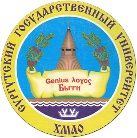 БЮДЖЕТНОЕ УЧРЕЖДЕНИЕ ВЫСШЕГО ОБРАЗОВАНИЯХАНТЫ-МАНСИЙСКОГО АВТОНОМНОГО ОКРУГА – ЮГРЫ«Сургутский государственный университет»Зачислить с 1 сентября 2022г. следующих абитуриентов на первый курс очной формы обучения на бюджетной основе на направления:38.03.01 Экономика   - по конкурсу:  38.03.02 Менеджмент   - по конкурсу: 38.03.03 Управление персоналом   - по конкурсу: 38.03.04 Государственное и муниципальное управление   - по конкурсу:      38.05.01 Экономическая безопасность  - по конкурсу:  №СнилсКонкурсные баллы1149-918-413 102862171-180-974 622523176-567-397 272504192-006-907 522505161-225-805 342496147-946-488 222487194-127-397 862478160-314-214 072419159-684-812 3023810179-954-988 7223611152-674-901 7723512188-748-076 4122813153-492-688 8822814157-474-844 0722515163-081-788 6622216152-011-845 0821917156-238-756 8621918181-506-847 7221819192-659-429 1521720151-600-346 1421521159-614-588 0621422179-014-125 6021323181-370-952 7121224161-152-816 3421125155-759-825 1821126148-618-907 0220727173-498-154 0220628181-767-227 9620429196-326-947 1520430161-737-591 8220231158-857-196 3120132147-534-421 67195№СнилсКонкурсные баллы1167-474-798 262782145-823-624 712513142-417-480 392424161-272-773 5624150000658352406174-750-802 852377160-718-186 602328153-674-505 762309157-519-359 9622110160-636-516 5421911164-437-582 8421712186-499-832 5021613196-464-683 2821514161-920-237 46215№СнилсКонкурсные баллы1143-570-673 612772184-472-402 812723180-918-216 772434178-318-811 012415193-828-922 232406160-167-147 382397195-932-557 232368156-848-903 192329149-858-573 3922310173-173-310 4921211171-772-179 8220812155-932-979 0920313170-718-641 7019814197-935-473 4619515194-631-972 05195№СнилсКонкурсные баллы1147-755-330 912482165-565-966 152343163-937-570 022294198-674-715 502265195-649-722 332216158-427-077 872127144-025-047 132028147-574-427 931999162-079-250 5719810160-337-406 3519611186-756-553 3219312166-752-585 0819213166-747-468 1918814158-209-135 66187№СнилсКонкурсные баллы1160-865-863 932672170-935-207 662603203-297-625 502574168-134-357 752515157-259-747 052406160-543-157 382397175-415-220 582398170-061-727 302389159-904-928 1923610201-940-997 5023011151-099-053 4922912185-206-095 6622613142-031-731 0122314174-936-156 0322015155-490-165 7221816190-395-014 6921717165-931-905 9621618169-282-833 1121519159-561-912 0521420166-895-883 5321321145-005-108 0621322147-176-101 5821123150-697-890 9920524158-208-120 5520425166-747-549 19203